พิธีมอบประกาศณียบัติรปราชญาชาวบ้านในตำบลทุ่งลูกนก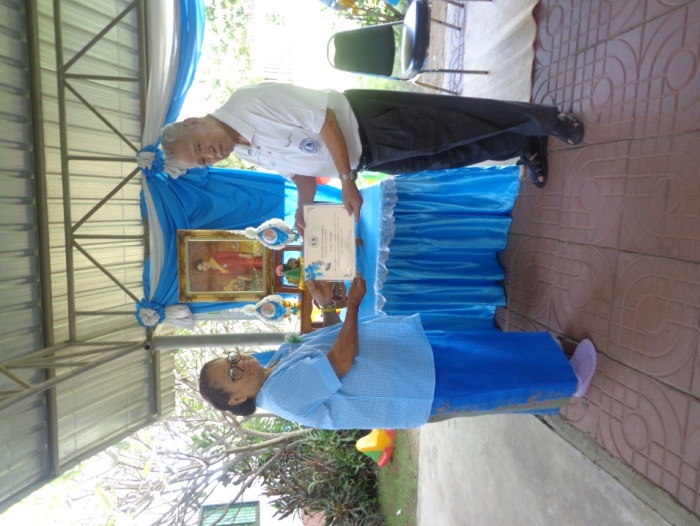 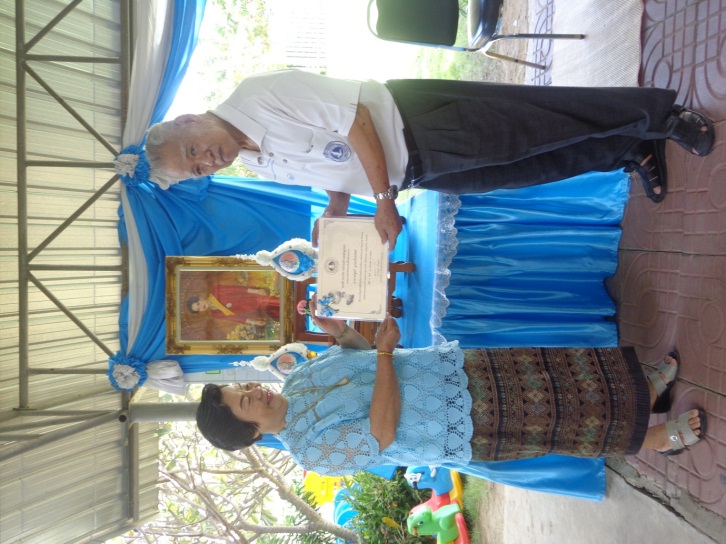 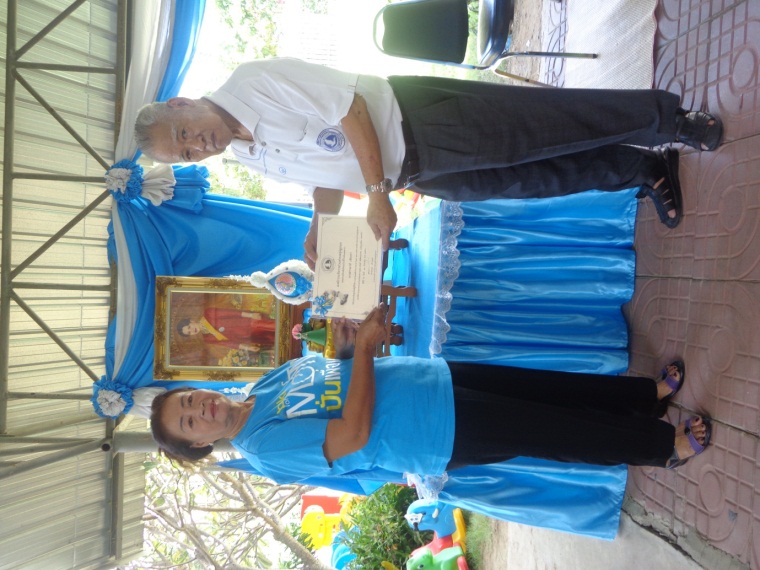 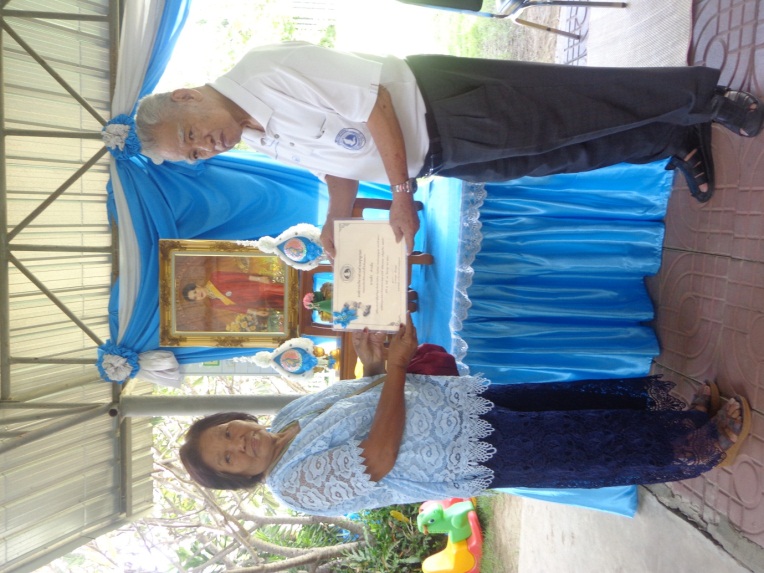 